Shap Community Enterprise 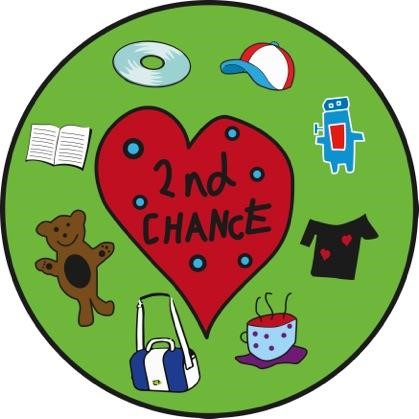 Grant Application Form Please fill in all relevant sections of the application form. We aim to make our application process as simple as possible but if you require support or clarification in answering any questions please contact D Newsome or Elaine Allison 01931 716771 Please print out the completed application form, along with any supporting documents and return to Elaine Alison, 2 Wasdale Flats, Shap, Penrith Cumbria CA10 3NH or D Newsome Beech House, Shap, Penrith, Cumbria. You can also drop it off at the Second Chance charity shop F.A.O Elaine AllisonThank you.  About your organisation About your organisation About your organisation 1 Name of your organisation 2 Contact Person 3 Position in the Organization 4 Address for Correspondence 5 Telephone Number 6 E-mail Address 7 Website Address 8 Charity or Company Number 9 Date Established 10 Status Is the organisation a registered charity / registering as a charity / unincorporated association / limited company / self-help group / statutory body / development trust / other?  11 What is the main objective and activity of your organisation? 12 How many people are on your Management Committee? 13 What is the name of your bank account? How many people are required to sign cheques? Name of Bank A/C? No. of signatories required? 14 How many volunteers does your organisation have? About your project or activity About your project or activity About your project or activity 15 Name of the project or activity that you are applying for funding for? (Maximum 10 words) 16 Is this a new project or activity? Yes / No 17 Where will the project or activity take place? 18 When will the project or activity start? 19 What does the project or activity involve? (Maximum 200 words) 20 Who will benefit from the project or activity?  (Maximum 50 words) 21 How many people will benefit from the project or activity? (Maximum 25 words) 22 What difference will this project or activity make to the lives of those involved?  (Maximum 150 words) 23 What is the total cost of the project or activity you are applying for? £ 24 If you are not applying for the full amount of the project or activity how will you make up the shortfall? (Maximum 50 words) 25 What will happen to the project or activity once funding has finished? (Maximum 100 words) 26 Supplementary information Please attach any other information you think might support your application. Project or activity budget Project or activity budget Project or activity budget 27 Project costs (Please tell us the total cost of your project or activity) Item Cost 27 Project costs (Please tell us the total cost of your project or activity) 27 Project costs (Please tell us the total cost of your project or activity) 27 Project costs (Please tell us the total cost of your project or activity) 27 Project costs (Please tell us the total cost of your project or activity) 27 Project costs (Please tell us the total cost of your project or activity) 27 Project costs (Please tell us the total cost of your project or activity) 27 Project costs (Please tell us the total cost of your project or activity) 27 Project costs (Please tell us the total cost of your project or activity) Total project costs £ 28 Other Income (Let us know if you will get other funding towards your project or activity) Funding Source Amount 28 Other Income (Let us know if you will get other funding towards your project or activity) 28 Other Income (Let us know if you will get other funding towards your project or activity) 28 Other Income (Let us know if you will get other funding towards your project or activity) 28 Other Income (Let us know if you will get other funding towards your project or activity) 28 Other Income (Let us know if you will get other funding towards your project or activity) 28 Other Income (Let us know if you will get other funding towards your project or activity) 28 Other Income (Let us know if you will get other funding towards your project or activity) Total other income £ 29 What is the total funding you are requesting from us? £ Documents we require Documents we require Documents we require 29 Please supply us with copies of the following documents (If you are unable to do so, or they are in development please detail below) Enclosed 29 Please supply us with copies of the following documents (If you are unable to do so, or they are in development please detail below) Your organisations constitution or rules Yes / No 29 Please supply us with copies of the following documents (If you are unable to do so, or they are in development please detail below) A copy of your latest audited accounts (or your latest bank account statement if you have no audited accounts available) Yes / No 29 Please supply us with copies of the following documents (If you are unable to do so, or they are in development please detail below) A copy of your child protection and safeguarding policy if you work with children and young people under 18 Yes / No Declaration Declaration 30 A member of your management group or committee needs to sign this application Signed 30 A member of your management group or committee needs to sign this application Print Name  30 A member of your management group or committee needs to sign this application Position  30 A member of your management group or committee needs to sign this application Date 